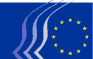 Comitetul Economic și Social EuropeanBruxelles, 13 aprilie 2016Cuprins:1.	GUVERNANȚĂ ECONOMICĂ / INSTRUMENTE FINANCIARE / FISCALITATE	32.	PIAȚA INTERNĂ	103.	SIGURANȚA MARITIMĂ	124.	SECURITATEA	12Sesiunea plenară din 16 și 17 martie a fost marcată de participarea dnei Federica Mogherini, Înaltul Reprezentant al Uniunii pentru afaceri externe și politica de securitate și vicepreședinte al Comisiei Europene, și a dlui Dimitris Avramopoulos, comisarul european pentru migrație, afaceri interne și cetățenie.În cursul sesiunii au fost adoptate următoarele avize:GUVERNANȚĂ ECONOMICĂ / INSTRUMENTE FINANCIARE / FISCALITATEDirectiva privind prospectulRaportor:	Milena ANGELOVA (Grupul „Angajatori” – BG)Referință:	EESC-2015-05834-00-00-AC-TRAPunctele principale:CESE sprijină pe deplin propunerea. Comitetul apreciază claritatea juridică sporită pe care, în acest caz, o oferă un regulament, mai degrabă decât o directivă. Principiul potrivit căruia un prospect mai ușor de utilizat și adaptat la situația specifică a emitentului are dublul avantaj de a reduce costurile și de a-și spori relevanța pentru potențialii investitori.CESE întrezărește și posibilitatea ca toate prospectele din UE să fie disponibile într-o bază de date comună, ușor de utilizat și de accesat.Reducerea sarcinilor administrative aferente elaborării prospectelor pentru oferte publice de valori mobiliare pentru toți emitenții, și, în special, pentru IMM-uri, pentru emitenții frecvenți și pentru emisiunile ulterioare merită sprijinul CESE.Este necesar ca toate părțile interesate să se implice îndeaproape în procesul de elaborare a legislației de nivel 2 și să fie realizată o amplă evaluare calitativă a impactului în termen de doi ani de la intrarea în vigoare a regulamentului. CESE este foarte interesat să participe în mod activ la aceste consultări.CESE îndeamnă Comisia să clarifice unele aspecte neclare, în special în ceea ce privește marja de apreciere lăsată la latitudinea statelor membre.Persoană de contact: Siegfried Jantscher(Tel.: 00 32 2 546 82 87 – email: siegfried.jantscher@eesc.europa.eu)Reprezentarea externă a zonei euroRaportor:	Petr ZAHRADNÍK (Grupul „Angajatori” - CZ)Referință:	COM(2015) 602 final și COM(2015) 603 final – 2015/0250 (NLE)EESC-2015-05877-00-00-AC-TRAPunctele principale:Este necesar ca zona euro să își intensifice acțiunile de reprezentare externă. Acest lucru îi va conferi o mai mare pondere în cadrul respectivelor instituții și îi va asigura o poziție mai puternică pe piețele financiare internaționale.CESE susține motivația celor două documente ale Comisiei și este de acord că trebuie să se acorde prioritate unei mai bune reprezentări externe a zonei euro în cadrul Fondului Monetar Internațional (FMI).În același timp, CESE propune totuși Comisiei Europene să elaboreze și scenarii de consolidare și eficientizare a legăturilor cu alte organisme internaționale relevante, ținând seama în special de sfera de competențe a fiecăruia dintre acestea.CESE este în mare parte de acord cu obiectivul final al unei reprezentări unice în cadrul FMI până în 2025. La acest punct, CESE recomandă să se definească clar și explicit rolurile reprezentării externe a zonei euro și complementaritatea lor cu cele ale UE în ansamblu, cu scopul de a menține integritatea pieței unice.CESE aprobă principalele elemente ale scenariului în trei etape care vizează obținerea, până în 2025, a unei reprezentări unice în cadrul FMI. Cu toate acestea, este necesar să se exercite presiunea politică adecvată pentru ca angajamentele și obligațiile care revin astfel statelor membre să fie îndeplinite în timp util.CESE anticipează că procedura propusă va duce la o coordonare mai bună și mai strânsă între statele membre în domeniul politicii economice și al dimensiunii sale externe și speră într-o coordonare corespunzătoare în acest sens între instituțiile și organismele relevante ale UE, care să asigure totodată cel mai înalt nivel de transparență.CESE recomandă includerea unei analize economice și a unei scurte expuneri privitoare la avantajele și efectele preconizate ca urmare a punerii ei în aplicare.Persoană de contact: Alexander Alexandrov(Tel: 00 32 2 546 9805 - email: alexander.alexandrov@eesc.europa.eu)Sistemul european de asigurare a depozitelorRaportor:	Daniel MAREELS (Grupul „Angajatori” – BE)Referință:	COM(2015) 586 final – 2015/0270 (COD) EESC-2015-06357-00-00-AC-TRAPunctele principale:Depozitele stabile, sigure și bine protejate sunt în interesul tuturor și, în primul rând, al deținătorilor conturilor de economii și al deponenților.Pentru CESEeste evident că introducerea unei partajări suplimentare a riscurilor (propunerea EDIS) trebuie însoțită de alte măsuri de atenuare a riscului în uniunea bancară. Întrucât ambele au o serie de obiective comune, importante și fundamentale referitoare la consolidarea și finalizarea uniunii bancare și sunt necesare pentru a oferi o soluție echilibrată, acestea trebuie să fie abordată în paralel și fără întârziere și puse efectiv în aplicare;este esențial ca EDIS să permită în continuare consolidarea uniunii bancare (al cărei cel de-al treilea pilon îl formează) și a capacității sale de rezistență la eventualele crize financiare și să îmbunătățească stabilitatea economică și financiară;un sistem european de asigurare a depozitelor va influența în mod pozitiv situația din fiecare stat membru și a băncilor, dat fiind că poate contribui mai bine la absorbirea șocuri locale. Acest aspect ar putea descuraja speculația împotriva anumitor țări sau bănci, scăzând astfel riscul de panică bancară. În același timp, va slăbi în continuare legătura dintre bănci și autoritățile lor naționale;măsurile anunțate de reducere a riscurilor în cadrul uniunii bancare sunt indispensabile. Ele contribuie la consolidarea uniunii bancare, deoarece garantează condiții de concurență echitabilă între bănci și duc la o slăbire a legăturilor cu entitățile lor suverane;este imperios necesară punerea în aplicare pe deplin de către toate statele membre a actualului cadru legislativ al uniunii bancare (Directivele DRRB și DSGD). Diversele riscuri potențiale de hazard moral, atât în ceea ce privește băncile, autoritățile, cât și deponenții trebuie evitate la maximum, inclusiv în momentul punerii în aplicare ulterioare a acestui pilon al uniunii bancare;dispoziția conform căreia un stat membru poate utiliza EDIS doar în cazul în care îndeplinește toate condițiile este una necesară;este important ca Comisia să efectueze un studiu de impact aprofundat și cuprinzător, în scopul de a consolida și mai mult legitimitatea propunerii;este importanti să se acorde suficientă atenție impactului măsurilor asupra activității de creditare, în special asupra împrumuturilor acordate IMM-urilor, industriilor mici și mijlocii (PMI), întreprinderilor și altor societăți nou-înființate;este de salutat vestea că noul sistem de asigurare a depozitelor urmează să fie neutru din punct de vedere al costurilor pentru sectorul bancar, dar, în același timp, CESE consideră că este preferabil ca metoda de calcul a contribuțiilor, bazată pe riscuri, să fie inclusă mai degrabă direct în propunerea privind EDIS, decât printr-un act delegat.Persoană de contact: Gerald Klec(Tel: 00 32 2 546 9909 - e-mail: gerald.klec@eesc.europa.eu)Măsuri care trebuie întreprinse în vederea finalizării uniunii economice și monetare (UEM)Raportor	Carmelo CEDRONE (Grupul „Lucrători” – IT)Referință:	COM(2015) 600 final and – C(2015) 8000 final - EESC-2015-06709-00-00-AC-TRAPunctele principale:Comunicarea Comisiei privind măsurile care trebuie întreprinse în vederea finalizării Uniunii economice și monetare poate furniza o ocazie excelentă pentru lansarea unei dezbateri la nivel politic și cu societatea civilă în vederea elaborării unor propuneri de conținut, care să meargă mai departe decât cele actuale.Semestrul european: ar fi mai util să se formuleze o propunere referitoare la semestrul european în cadrul unui acord global privind guvernanța economică, depășind ceea ce s-a făcut până la acest moment, începând de la modificarea condiționalității macroeconomice și de la consolidarea rolului Conferinței interparlamentare.Guvernanța economică: o guvernanță economică globală a zonei euro trebuie să depășească cu mult ceea ce a fost propus de către Comisie. În mod specific, Comisia și consiliile naționale de competitivitate ar trebui să țină seama și de noii factori și parametri pe care se bazează competitivitatea. Consiliul bugetar independent cu rol consultativ ar trebui să urmeze o procedură mai transparentă și mai democratică atât pentru numirea membrilor săi, cât și pentru utilizarea indicațiilor sale.Reprezentarea externă a zonei euro: propunerea este corectă și necesară, însă, pe lângă termenele prea lungi, se pune problema controlului democratic al acestei funcții.Uniunea financiară: aceasta este cea mai importantă alegere pentru ca sistemele europene de norme comune să fie puse integral în aplicare. În acest sens, cu privire la problema datoriei publice și private, ar fi utilă o propunere a Comisiei, pentru a reduce riscurile și speculațiile.Problema legitimității democratice nu este ridicată în mod serios în niciuna dintre propunerile operaționale prezentate de către Comisie. O contribuție în acest sens ar putea proveni din dialogul social tripartit, cu condiția ca acest lucru să fie realizat într-un mod structurat și ca punerea în aplicare a acordurilor între părți să devină obligatorie.Faza 2 - Finalizarea UEM: pe baza propriei foi de parcurs, CESE se angajează să prezinte un plan pentru faza 2, eventual împreună cu Comisia, pentru a discuta aceste chestiuni cu statele membre ale UE, începând cu cele din zona euro.Propunerile: în cadrul mai multor avize din proprie inițiativă elaborate de la începutul crizei până în prezent, CESE a venit cu propuneri specifice, de exemplu cu privire la guvernanța economică, financiară și monetară a UEM. Prin urmare, face trimitere la avizele anterioare și la cele în curs de elaborare cu privire la propunerile specifice ale Comisiei.Persoană de contact: Alexander Alexandrov(Tel: 00 32 2 546 9805 - email: alexander.alexandrov@eesc.europa.eu)Consiliile naționale de competitivitateRaportor:	Thomas DELAPINA (Grupul „Lucrători” - AT)Coraportor: 	David CROUGHAN (Grupul „Angajatori” - IE)Referință:	COM(2015) 601 final – EESC-2015-06711-00-00-AC-TRAPunctele principale:Competitivitatea nu reprezintă un scop în sine. Ea reprezintă un obiectiv înțelept numai dacă îmbunătățește, în practică, bunăstarea cetățenilor.Prin urmare, Comitetul recomandă ca, pe viitor, să se utilizeze o definiție actualizată a competitivității („competitivitate 2.0”), ținându-se seama de „capacitatea unei țări (regiuni, localități) de a realiza obiectivele dincolo de PIB pentru cetățenii săi”.CESE solicită ca, în discuțiile viitoare, să nu se facă referire la „consilii de competitivitate”, ci la „consilii de competitivitate, coeziune socială și sustenabilitate”.CESE este de acord cu abordarea Comisiei, care le permite statelor membre să își instituie propriile consilii naționale fie prin crearea de noi instituții, fie prin adaptarea mandatului organismelor existente, cu condiția ca acestea să fie independente și să nu își propună să interfereze cu procesul de stabilire a salariilor.Având în vedere necesitatea de a evita duplicarea activității și a organismelor existente, CESE solicită Comisiei să realizeze un exercițiu complet de inventariere.CESE solicită Comisiei să prezinte propuneri concrete privind modul în care pot fi garantate următoarele cerințe indispensabile, dacă se stabilesc aceste consilii: răspunderea, legitimitatea și transparența;reprezentarea expertizei nepărtinitoare și echilibrate;caracterul neobligatoriu al propunerilor consiliului;includerea rolul dublu al salariilor, atât ca factor de cost, cât și ca factor determinant principal al cererii interne.CESE a prezentat deja propuneri concrete pentru aprofundarea UEM înainte de publicarea ultimului pachet de măsuri al Comisiei – propuneri care ar trebui puse în aplicare. Comitetul împărtășește de asemenea punctul de vedere al Comisiei conform căruia o mai strânsă coordonare a politicilor economice naționale este indispensabilă, dacă se dorește eliminarea dezechilibrelor existente și reducerea probabilității ca noi dezechilibre să apară pe viitor.Nu sunt necesare strategii naționale care concurează între ele, ci mai degrabă, este nevoie de o strategie comună a Uniunii Europene. Este extrem de important ca dialogul macroeconomic să fie extins și să fie introdus pentru zona euro.La nivel național, trebuie întărit rolul partenerilor sociali și trebuie dezvoltate sau consolidate mecanisme de dialog macroeconomic.Persoană de contact: Alexander Alexandrov(Tel: 00 32 2 546 9805 - e-mail: alexander.alexandrov@eesc.europa.eu)Politica economică în zona euro (2016)Raportor:	Michael IKRATH (Grupul „Angajatori” - AT)Coraportor: 	Anne DEMELENNE (Grupul „Lucrători” - BE)Referință:	COM(2015) 692 final - EESC-2015-06712-00-00-AC-TRAPunctele principale:CESE salută elaborarea programelor economice prioritare de stimulare a creșterii în țările din zona euro la începutul semestrului european. Cu toate acestea, Comitetul regretă că societatea civilă și partenerii sociali nu au fost consultați cu ocazia conceperii programelor și a proceselor naționale ale semestrului.Statele membre din zona euro ar trebui să ia toate măsurile necesare pentru a asigura o mai mare convergență și integrare în domeniul economic, inclusiv o fundație politică și instituțională solidă. Aceste acțiuni trebuie să aibă loc în paralel cu înregistrarea de progrese către o uniune bugetară a zonei euro, o uniune socială și o reprezentare externă unică a acestei zone pe lângă instituţiile financiare internaţionale.Contrar celor recomandate de Comisie, politica bugetară ar trebui concepută astfel încât să fie mai degrabă expansionistă decât neutră. Prin urmare, CESE recomandă un stimulent fiscal care să se concentreze asupra investițiilor publice, lucru care ar conduce la sporirea cererii pe termen scurt, dar și la consolidarea potențialului de creștere pe termen lung.CESE pledează pentru reducerea impozitării muncii, în măsura în care acest lucru nu pune în pericol viabilitatea financiară a sistemelor de protecție socială. Efectele digitalizării și roboticii ar trebui luate în considerare pe plan fiscal. Introducerea de noi forme de muncă, cum ar fi economia colaborativă, ar trebui să se facă în beneficiul societății, fără a pune în pericol drepturile lucrătorilor și sistemele de protecție socială.Reformele structurale menite să îmbunătățească latura ofertei din economie nu pot, singure, să ofere soluția la problema redresării slabe. Reformele structurale care pot avea efecte pozitive asupra cererii pe termen scurt ar trebui să fie o prioritate.CESE solicită un efort coordonat în vederea creării unui mediu de afaceri mai favorabil IMM-urilor printr-o mai bună reglementare și prin reducerea substanțială a birocrației, prin asigurarea unei finanțări suficiente și adecvate, precum și prin facilitarea sistematică a exporturilor către piețe din afara UE.Este nevoie, în mod special, să se elaboreze o lege europeană a insolvențeo și să se deschidă noi oportunități de finanțare pentru microîntreprinderi și întreprinderile nou-înființate. O evaluare este imperios necesară, pentru a identifica oportunitățile oferite de noile modele bancare, cum ar fi sectorul bancar islamic, pentru finanțarea întreprinderilor din UE. În acest context, CESE subliniază că trebuie avută în vedere crearea unui fond european de capital de risc.Pentru a soluționa problema competitivității și durabilității europene, CESE solicită crearea unui holding digital, după modelul grupului Airbus, care s-a dovedit un mare succes. Această corporație multinațională deține mai multe filiale într-o serie de state membre și este unul dintre principalii actori din economia și industria europeană.Persoană de contact: Alexander Alexandrov(Tel: 00 32 2 546 9805 - e-mail: alexander.alexandrov@eesc.europa.eu)Programul de sprijin pentru reforme structuraleRaportor:	Ioannis Vardakastanis (Grupul „Activități diverse” - EL)Referință:	COM(2015) 701 final – 2015/0263 (COD) - EESC-2016-00122-00-00-AC-TRAPunctele principale:CESEsalută inițiativa care vizează consolidarea capacității Uniunii Europene (UE) de a sprijini reformele structurale la nivel național printr-un mecanism de finanțare specific, precum Programul de sprijin pentru reforme structurale (PSRS);regretă faptul că bugetul total alocat acestui fond nu conține ce este necesar pentru reformele politicilor macroeconomice în UE;regretă, de asemenea, că fondurile pentru PSRS provin din resursele existente ale fondurilor ESI (fondurile structurale și de investiții europene) și solicită ca viitoarele reforme ale cadrului financiar multianual al UE să instituie un program autonom de sprijinire a reformelor structurale;solicită cu fermitate includerea în PSRS a partenerilor sociali și a organizațiilor societății civile (în identificarea și inițierea sprijinului, în conceperea și monitorizarea acestuia la nivel național, regional și local);recomandă includerea în lista acțiunilor eligibile a consolidării capacităților actorilor sociali și din societatea civilă implicați în programele de reformă;subliniază, de asemenea, că programul ar trebui să fie accesibil autorităților locale și regionale, care trebuie să fie implicate direct în conceperea oricărui proiect de reformă structurală care le afectează.Persoană de contact: Gerald Klec(Tel: 00 32 2 546 9909 - e-mail: gerald.klec@eesc.europa.eu)PIAȚA INTERNĂAméliorer le marché uniqueRaportor:	Antonello PEZZINI (Grupul „Angajatori” – IT)Referință:	COM(2015) 550 final - EESC-2015-05324-00-01-AC-TRAPunctele principale:CESE:Comitetul solicită ca, în procesul de punere în aplicare a pieței unice, să se acorde o importanță deosebită sectoarelor economiei ecologice, promovând modelele de piață, de producție și de consum durabile, prin implementarea în continuare a principiilor economiei circulare și prin combaterea schimbărilor climatice, cu luarea în considerare a unor noi indicatori;consideră că este necesar să se intensifice eforturile și investițiile în sectorul furnizării de gaz și electricitate și să se aplice principiul subsidiarității în stocarea energiei între diferitele state membre;propune ca pachetul privind mobilitatea lucrătorilor să vizeze eliminarea tuturor obstacolelor din calea liberei circulații a lucrătorilor, menținând în același timp un nivel ridicat de securitate;pledează pentru o coordonare mai strânsă între sistemele de securitate socială, odată cu introducerea organismelor de asigurări sociale ale căror funcții sunt recunoscute la nivel european;consideră că Tratatul trebuie să fie pus în aplicare integral în ceea ce privește drepturile lucrătorilor la informare și consultare și solicită o mai mare implicare a lucrătorilor în guvernanța corporativă;este convins că trebuie să se depună mai multe eforturi pentru o siguranță sporită a produselor și pentru o supraveghere mai atentă a pieței, acordând o atenție specială fraudelor de pe piața digitală. În acest scop, Comitetul preconizează elaborarea unui mecanism rațional de recurs colectiv, valabil la nivel național și transnațional;consideră că antreprenoriatul social și bazat pe colaborare este fundamental pentru coeziunea socială, pentru a le asigura cetățenilor europeni o creștere economică mai eficientă și mai durabilă. În acest scop, CESE propune deja crearea unei structuri permanente, în cadrul căreia să fie aprofundate aspectele aferente;subliniază necesitatea de a îmbunătăți aplicarea directivei privind serviciile și a procedurilor de notificare prevăzute de aceasta, astfel încât să se evite situațiile de protecționism și apariția unor obstacole suplimentare în calea liberei circulații a serviciilor, printr-o abordare „sector cu sector”, pentru identificarea discrepanțelor și a obstacolelor;solicită lansarea unei campanii de promovare a implicării directe a cetățenilor, în special a tinerilor, prin care piața unică să fie considerată drept un patrimoniu al cetățeniei europene;solicită crearea unui program Erasmus pentru artizanat și stagii pe piața unică, care ar permite tinerilor artizani și ucenici să experimenteze caracterul unic al pieței interne europene și al schimburilor de experiență și de măiestrie.Persoană de contact: Jean-Pierre Faure(Tel.: 00 32 2 546 96 15 – e-mail: jean-pierre.faure@eesc.europa.eu)SIGURANȚA MARITIMĂAgenția Europeană pentru Siguranță MaritimăRaportor: Jan SIMONS (Grupul „Angajatori” - NL)Referințe: COM(2015) 667 final – 2015/0313 (COD) – EESC-2016-00622-00-00-AC-TRAPunctele principale:CESE salută propunerea Comisiei de modificare a Regulamentului (CE) nr. 1406/2002 de instituire a unei Agenții Europene pentru Siguranță Maritimă (EMSA), întrucât se înscrie într-o abordare mai largă de monitorizare a frontierelor maritime externe într-un mod mai eficient decât până în prezent. Cu toate acestea, aceasta va sublinia încă o dată faptul că timpul este esențial în punerea în aplicare a măsurilor propuse.Comitetul salută extinderea sarcinilor EMSA, dar are serioase îndoieli, întrebându-se dacă EMSA poate îndeplini cum se cuvine – cu resursele umane și financiare de care dispune – aceste sarcini suplimentare.Comitetul consideră că o cooperare mai intensivă și schimbul reciproc de informații dintre cele trei agenții respective și cel cu autoritățile naționale însărcinate cu paza de coastă ar trebui să conducă la un sistem de supraveghere a coastei efectiv și eficient. În opinia sa, un sistem de supraveghere costieră efectivă și eficientă din perspectiva costurilor ar permite ca statele membre să renunțe la controale permanente și să ofere posibilitatea restabilirii mecanismului Schengen în integralitatea sa dinainte. CESE salută utilizarea sistem de aeronave pilotate de la distanță (RPAS, numite și drone), deoarece utilizarea lor va permite o observare completă, mulțumită căreia va fi posibil să se evite mai ales pierderile de vieți omenești.Comitetul recomandă insistent eliminarea din titlul și din conținutul propunerilor de regulamente a sintagmei „și de pază de coastă”, astfel încât să rămână doar „Agenția europeană de pază a frontierei”.Persoană de contact: Erika Paulinova(Tel.: 00 32 2 546 8457 - e-mail: Erika.Paulinova@eesc.europa.eu)SECURITATEAAgenda europeană privind securitateaRaportor: 	Cristian PÎRVULESCU (Grupul „Activități diverse” –RO)Referință:	COM(2015) 625 final - 2015/0281 COD - EESC-2016-00019-00-00-AC-TRAPunctele principale:Comitetul salută punerea în comun a mijloacelor statelor membre de combatere a traficului de arme de foc și muniții și a terorismului. Multiplicarea eforturilor de la nivel european și național poate duce la un efect cumulativ în care drepturile fundamentale să fie afectate.Comitetul consideră că, în Europa, putem fi atât siguri cât și liberi.CESE subliniază cu insistență și solicită respectarea de către toate autoritățile și tribunalele statului a principiului proporționalității, care este o componentă obligatorie inerent oricărui stat de drept.Comitetul consideră că este periculos pentru orice democrație să introducă în legislație infracțiuni făcute prin anticipare (incriminarea unor infracțiuni sau delicte care nu s-au comis încă). Textul de la punctul i) alineatul (2) de la articolul 3 al propunerii ar trebui să fie eliminat, astfel încât justiția și securitatea să nu se confunde. În mod similar, articolul 15 din directiva propusă nu garantează libertățile publice și nici prezumția de nevinovăție.Este necesar să se creeze instrumente care să prevină radicalizarea. Politicile și programele de prevenție trebuie să țintească indivizii și grupurile cele mai predispuse la a folosi violența în scop terorist. Rolul societății civile este fundamental în tratarea condițiilor care facilitează radicalizarea și folosirea violenței.Este necesară coordonarea politicii externe a UE în Orientul Mijlociu și în Africa de Nord. Comitetul consideră prioritară angajarea mai clară în eforturile de stabilizare, dezvoltare și democratizare în această zonă. O prioritate trebuie să fie combaterea sărăciei, corupției și a excluderii politice și sociale.Comitetul consideră că limitarea drastică a accesului la arme de foc, muniție și explozibili trebuie să fie o prioritate. Conectarea grupurilor teroriste la cele de crimă organizată este un risc major pentru siguranța cetățenilor europeni.Comitetul susține clarificările din legislație privitoare la victimele terorismului. Victimele terorismului trebuie asistate cu rapiditate și eficiență, inclusiv pe termen mediu și lung. Prevenirea și combaterea terorismului implică costuri, iar UE trebuie să ia în considerare susținerea financiară a eforturilor naționale în această direcție.Comitetul consideră că legile și procedurile instituționale trebuie să se adapteze permanent în raport cu fenomenele și riscurile de securitate.Comitetul recomandă instituțiilor UE și statelor membre să aplice principiul proporționalității, iar incriminarea și combaterea acestor acțiuni să reflecte atât gravitatea acțiunilor, cât și caracterul lor intenționat.Persoană de contact:Administrator: Barbara Walentynowicz(Tel.: 00 32 2 546 8219 – email: arturo.iniguez@eesc.europa.eu)_____________SESIUNEA PLENARĂ 
 
DIN 16 ȘI 17 martie 2016 
 
SINTEZA AVIZELOR ADOPTATEPrezentul document este disponibil în limbile oficiale ale UE pe site-ul internet al Comitetului, la adresa:http://www.eesc.europa.eu/?i=portal.fr.documents#/boxTab1-2 Avizele menționate pot fi consultate online prin intermediul motorului de căutare al Comitetului:http://www.eesc.europa.eu/?i=portal.fr.opinions-search 